
LEAVE OF ABSENCE REQUEST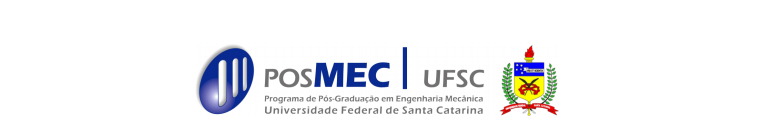 Dear POSMEC Coordinator:(  ) Masters  (  ) DoctorateI, __________________________________________________________ (name and student ID) student of the Postgraduate Program in Mechanical Engineering (Programa de Pós Graduação em Engenharia Mecânica – POSMEC), am hereby requesting a leave of absence for a period of ___ months, due to _______________________________________________ _____________________________________________________________________________
_____________________________________________________________________________________________________________________________________________________________________________________________________________________________________________________________________________________________________________________________________________________________________________________________________________________________________________________________________________________________________________________________________________________________________________________________________________________________________________________________________________________________________________________Florianópolis, ___________________ ____, _________.____________________________                                               ____________________________
           Student’s signature                                                                              Supervisor’s signature